Publicado en Puerto de la Cruz el 18/01/2018 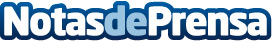 El Hotel Botánico, distinguido con el premio ‘HolidayCheck 2018’Este reconocimiento reafirma su posición como uno de los hoteles más populares de las Islas Canarias, gracias a que su firma apuesta por la calidadDatos de contacto:Departamento de Comunicación e ImagenLoro Parque+34 922373841 Ext. 3Nota de prensa publicada en: https://www.notasdeprensa.es/el-hotel-botanico-distinguido-con-el-premio Categorias: Internacional Nacional Entretenimiento Turismo Premios http://www.notasdeprensa.es